Инвестиционная площадка № 67-10-211. Месторасположение:- Смоленская область, Кардымовский район,   д. Лукьяники;- расстояние до г. Москвы: 392 км;- расстояние до г. Смоленска: 54 км;- расстояние до п. Кардымово-17 км.2. Характеристика участка:- площадь – 6,5 га;- категория земель – земли сельскохозяйственного назначения;- форма собственности – собственность не разграничена.3. Подъездные пути:- в 5 км от автодороги «Москва - Минск»4. Инженерные коммуникации:-  газоснабжение –ориентировочное расстояние 4,5 км;-  электроснабжение – ориентировочное расстояние 10 км;  -  водоснабжение – законсервированная водонапорная башня.5. Условия предоставления:- аренда,- покупка.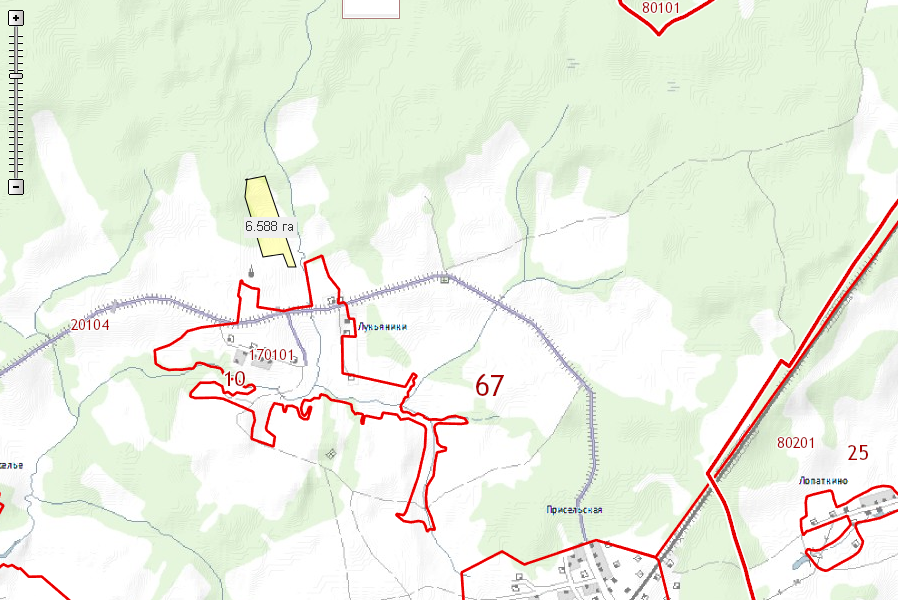 